Федеральной налоговой службой реализован новый
бесплатный сервис смс информирования о наличии налоговойзадолженности.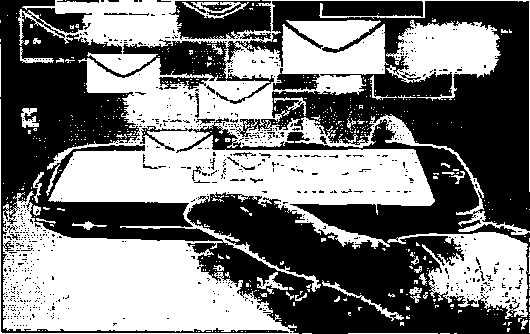 Для получения информационного сообщения о возникновении долга налогоплательщику (физическому либо юридическому лицу) необходимо представить соответствующее согласие по форме, утвержденной приказом ФНС России от 06.07.2020 № ЕД-7-8/423@.Физические лица могут направить согласие через Личный кабинет налогоплательщика в блоке «Профиль - Контактная информация» или через мобильное приложение «Налоги ФЛ» - в блоке «Обращения - Прочие ситуации».Юридические лица также могут представить данное согласие (КНД 1160068) через телекоммуникационные каналы связи (ТКС), аналогично представлению налоговой отчетности.Если налогоплательщик не подключен к личному кабинету и к электронному обмену с налоговыми органами, согласие можно заполнить на бумажном носителе и представить в любую инспекцию.Обращаем внимание, налогоплательщикам, представившим согласие, Федеральной налоговой службой будет направляться сообщение только при выявлении задолженности и не чаще 1 раза в квартал.Сервис ориентирован на возможность оперативного урегулирования спорных ситуаций, исключение репутационных и иных рисков.